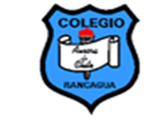        COLEGIO AURORA DE CHILE                              CORMUN - RANCAGUA                     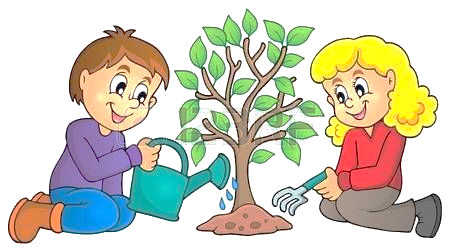 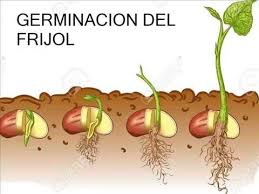                            Queridos niños y niñas, les damos la bienvenida a una nueva semana”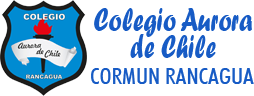             Los invitamos a realizar la siguiente actividad.Ámbito Interacción y Comprensión del Entorno                                              Kínder A y B                 Clases on lineÁmbito Interacción y Comprensión del Entorno                                              Kínder A y B                 Clases on lineÁmbito Interacción y Comprensión del Entorno                                              Kínder A y B                 Clases on lineÁmbito Interacción y Comprensión del Entorno                                              Kínder A y B                 Clases on line Nombre Alumno(a): Nombre Alumno(a): Nombre Alumno(a): Nombre Alumno(a): Fecha:  Miércoles 1 de julio del 2020            Semana 13                  Hora: 16.00 a 16.45 horas Fecha:  Miércoles 1 de julio del 2020            Semana 13                  Hora: 16.00 a 16.45 horas Fecha:  Miércoles 1 de julio del 2020            Semana 13                  Hora: 16.00 a 16.45 horas Fecha:  Miércoles 1 de julio del 2020            Semana 13                  Hora: 16.00 a 16.45 horas Educadoras: Gissela Robledo (Kínder A), Claudia Duarte (Kínder B) Educadoras: Gissela Robledo (Kínder A), Claudia Duarte (Kínder B) Educadoras: Gissela Robledo (Kínder A), Claudia Duarte (Kínder B) Educadoras: Gissela Robledo (Kínder A), Claudia Duarte (Kínder B)NúcleoComprensión del Entorno Sociocultural	Comprensión del Entorno Sociocultural	Comprensión del Entorno Sociocultural	Objetivo de Aprendizaje9.Comunicar sus observaciones, los instrumentos utilizados y los hallazgos obtenidos en experiencias de indagación en el entorno natural.9.Comunicar sus observaciones, los instrumentos utilizados y los hallazgos obtenidos en experiencias de indagación en el entorno natural.9.Comunicar sus observaciones, los instrumentos utilizados y los hallazgos obtenidos en experiencias de indagación en el entorno natural.O. Transversal9. Reconocer, y progresivamente hacer respetar el derecho a expresarse libremente, a ser escuchado y a que su opinión sea tomada en cuenta.9. Reconocer, y progresivamente hacer respetar el derecho a expresarse libremente, a ser escuchado y a que su opinión sea tomada en cuenta.9. Reconocer, y progresivamente hacer respetar el derecho a expresarse libremente, a ser escuchado y a que su opinión sea tomada en cuenta.HabilidadComunicar lo observado.Comunicar lo observado.Comunicar lo observado.Actividad / InstrucciónActivan conocimientos previos, recordando experimento.Ven video explicativo de “Crecimiento de una planta”Responden preguntas en relación al video y los pasos realizados en el experimento.Dibujan en una hoja el vaso con crecimiento de una semilla y realizan comparación.Responden preguntas de cierre.Activan conocimientos previos, recordando experimento.Ven video explicativo de “Crecimiento de una planta”Responden preguntas en relación al video y los pasos realizados en el experimento.Dibujan en una hoja el vaso con crecimiento de una semilla y realizan comparación.Responden preguntas de cierre.Activan conocimientos previos, recordando experimento.Ven video explicativo de “Crecimiento de una planta”Responden preguntas en relación al video y los pasos realizados en el experimento.Dibujan en una hoja el vaso con crecimiento de una semilla y realizan comparación.Responden preguntas de cierre.ContenidosGerminación de una semilla – Crecimiento de una plantaGerminación de una semilla – Crecimiento de una plantaGerminación de una semilla – Crecimiento de una plantaMateriales-Experimento de la “germinación de una semilla” realizado en la semana 11 de trabajo.-Lápiz grafito y de colores.-Hoja oficio o de block.Video “Crecimiento de una planta”	https://www.youtube.com/watch?v=yUGwHqE8Hdw-Experimento de la “germinación de una semilla” realizado en la semana 11 de trabajo.-Lápiz grafito y de colores.-Hoja oficio o de block.Video “Crecimiento de una planta”	https://www.youtube.com/watch?v=yUGwHqE8Hdw-Experimento de la “germinación de una semilla” realizado en la semana 11 de trabajo.-Lápiz grafito y de colores.-Hoja oficio o de block.Video “Crecimiento de una planta”	https://www.youtube.com/watch?v=yUGwHqE8HdwRuta de AprendizajeInicio:     Nos saludamos todos y              todas cantandocan     canción de saludo  luego recordamos las    normas de convivencia. Se da a conocer objetivo de la clase y la Ruta de Aprendizaje.Se activan conocimientos previos y se les invita a  recordar el experimento realizado en semana 11 “Germinación de una semilla” Se espera respuesta de los estudiantes. Luego se invita a ver video explicativo “Crecimiento de una planta” y se comenta el proceso del crecimiento de una semilla.1ºplantar la semilla 2ªregar con agua y poner a luz natural3ªBrote de la primera raíz4º Brote de tallo y hojasFelicitar por respuestas de los estudiantes.Desarrollo:Se invita a los párvulos a observar los diversos experimentos y comentar las características de éstos e identificar las necesidades para su crecimiento (luz, agua y tierra)Responden preguntas ¿Qué pasó con la semilla?¿Cómo está el poroto o lenteja?¿Cuántas raíces tiene?¿Qué le habría sucedido a la semilla si no hubiese tenido agua y luz? ¿Qué necesita una semilla para crecer? (agua-tierra-sol) Se espera respuestas de estudiantes y se va guiando y monitoreando sus respuestas.Cierre:Para finalizar la actividad se les pide verbalizar los pasos del trabajo realizado, luego responden preguntas¿Qué materiales utilizaste?  ¿Qué necesita la semilla para germinar, crecer?         ¿Qué hiciste primero/después?   Luego se les solicita que en una hoja blanca o cuaderno dibujen el vaso con la semilla en crecimiento y comparar ambos dibujos.Felicitar por el trabajo realizado.